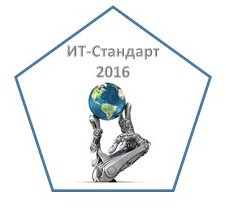 VII МЕЖДУНАРОДНАЯ КОНФЕРЕНЦИЯ«СТАНДАРТИЗАЦИЯ, СЕРТИФИКАЦИЯ, ОБЕСПЕЧЕНИЕ ЭФФЕКТИВНОСТИ, КАЧЕСТВА И БЕЗОПАСНОСТИ ИНФОРМАЦИОННЫХ ТЕХНОЛОГИЙ»(ИТ – СТАНДАРТ 2016) 6-7 декабря 2016г.Уважаемые коллеги!Приглашаем Вас принять участие в VII Международной научно – практической конференции «Стандартизация, сертификация, обеспечение эффективности, качества и безопасности информационных технологий» (ИТ – Стандарт 2016), которая традиционно пройдет в Московском технологическом университете (МИРЭА).Адрес проведения: МИРЭА, г.Москва, Проспект Вернадского, 78Основная тема конференции этого года: Проблемные вопросы создания единого цифрового пространства и повышения качества информационных технологий.   Конференция будет проводиться в формате пленарного и секционных заседаний.Первый день (6 декабря, вторник) – пленарное заседание.  Планируют выступить в этот день: Член коллегии (Министр) по внутренним рынкам, информатизации, информационно-коммуникационным технологиям Евразийской экономической комиссии Минасян Карине Анасиевна (Республика Армения);Руководитель представительства ПАО «Ростелеком» в Женеве – Российский представитель в ITU, председатель подкомитета ТК-22/207 «Информационные технологии для интернета вещей» Бородин Алексей Сергеевич (Российская Федерация);Вице-председатель бюро центра по упрощению процедур торговли и электронным деловым операциям (СЕФАКТ ООН), директор центра систем идентификации НАН Беларуси Дравица Виктор Иванович (Республика Беларусь);Руководитель рабочей группы по цифровой экономике. Аппарат Правительства РФ Евтушенко Сергей Николаевич (Российская Федерация);Заместитель Руководителя Федерального агентства по техническому регулированию и метрологии Шалаев Антон Павлович (Российская Федерация);Первый заместитель Председателя комитета РСПП по техническому регулированию, стандартизации и оценке соответствия Лоцманов Андрей Николаевич (Российская Федерация);Заместитель генерального директора фонда перспективных исследований Гарбук Сергей Владимирович (Российская Федерация);Председатель подкомитета информационной и промышленной безопасности ТПП РФ Костогрызов Андрей Иванович (Российская Федерация);Заместитель руководителя Всероссийской организации качества Лоевский Илья Ефимович (Российская Федерация)Научный консультант ФГУП НИИР, зам. Председателя подкомитета ТК22/207 Сарьян Вильям Карпович (Российская Федерация)Второй день (7 декабря, среда) – секционные заседания и круглые столы. Обсуждение конкретных проблем и разработок по основным направлениям конференции. Планируется проведение следующих секций:Проблемные вопросы создания единого цифрового пространства.Информационные технологии для интернета вещей.Стандартизация в области безопасности информационных технологий.Проблемные вопросы нормативного регулирования в области коллективной  разработки программного обеспечения.Системная и программная инженерия.Стандартизация информационных технологий в образовании.Проблемные вопросы и технологии повышения качества продукции.Сертификация информационных технологий.Архитектура и стандарты интегрированных интеллектуальных систем обеспечения комплексной безопасности предприятий, регионов и муниципальных образований.Молодежная секция	Приглашаем Вас и Ваших представителей принять участие в Конференции. Участие в конференции бесплатное. Регистрация обязательна. Зарегистрироваться на конференцию и получить подробную информацию можно получить на сайте АНО «Группа ИТ-Стандарт» https://itstandard-public.sharepoint.com/ или непосредственно на странице конференции  https://itstandard-public.sharepoint.com/Pages/ИТС15.aspx По вопросам проведения Конференции «ИТ-Стандарт 2016», а также по вопросам участия просим Вас обращаться непосредственно в секретариат ТК-МТК-22  tk22@itstandard.ru,   или к Гусеву Кириллу Вячеславовичу k_gusev@mirea.ru , моб. тел. +7 (903)-593-18-43.оРГКОМИТЕТ КОНФЕРЕНЦИИ